1 CEL KONKURSUKonkurs ma na celu aktywizować działalność w trakcie kwarantanny  skłonić do refleksji odnośnie bliskości i izolacji.  2 ORGANIZACJAOrganizatorem konkursu jest Gminny Ośrodek Kultury w Siedlcach z/s w Chodowie , Chodów ul. Sokołowska 2, 08-119 Siedlce  3 ZADANIE KONKURSOWEZadanie konkursowe polega na wykonania maski na twarz, zakrywającej drogi oddechowe,  a następnie zrobienia: ( do wyboru przez uczestników Konkursu) 1. projektu plastycznego maski - rysunek2. zdjęcia w nałożonej wykonanej i ozdobionej  masce (dowolna osoba z rodziny lub selfie). Maska może być wykonana z użyciem dowolnych materiałów i metod tworzenia, dekorowania czy nadawania znaczeń i treści (haft, malarstwo, elementy przestrzenne itd.) 4 WARUNKI UCZESTNICTWAUczestnicy (kategorie wiekowe):Kategoria 1 – przedszkola i klasy 0Kategoria 2 – Klasy I-III SPKategoria 3 – Klasy IV-VI SPKategoria 4 – Klasy VII-VIII SP Kategoria 5 – Dorośli1. Udział w konkursie jest dobrowolny i bezpłatny. 2. W celu przystąpienia do konkursu należy przesłać skan, zdjęcie pracy konkursowej w formacie JPG.3. Uczestnik może zgłosić wykonaną samodzielnie przez siebie pracę, która jest jego własnością i do której żadnych roszczeń nie mogą mieć osoby trzecie.4. Niedopuszczalne jest zgłoszenie przez Uczestnika do Konkursu pracy konkursowej, która zawiera treści sprzeczne z prawem lub narusza prawa lub dobra osobiste osób trzecich.5. Przesłanie zdjęcia wykonanego w masce lub projektu plastycznego  jest wyrażeniem zgody na przetwarzanie danych osobowych uczestnika konkursu.6. Uczestnik, z chwilą zgłoszenia pracy konkursowej do Konkursu udziela, a Organizator nabywa nieodpłatną, niewyłączną licencję, bez ograniczeń czasowych i terytorialnych, na korzystanie i rozporządzanie pracami konkursowymi, w tym zdjęciami przedstawiającymi prace konkursowe, wyłącznie w celu ich publikacji na stronie www Organizatora, portalach społecznościowych, i materiałach promocyjnych Organizatora. 5 PRZEBIEG KONKURSU1. Zgłoszenie do konkursu powinno odbywa się poprzez wysłanie zdjęcia przedstawiającego pracę konkursową (założoną na osobę maskę) na pocztę elektroniczną e-mail; gok@gminasiedlce.pl  i dane kontaktowe uczestnika (adres, tel., e-mail)2. Użytkownik biorący udział w konkursie może przesłać 1 zdjęcie – jedną pracę – maskę, 1 projekt plastyczny   3. Uczestnicy mogą przesyłać zgłoszenia do 1.05.20204. Wyłonienie i ogłoszenie zwycięzcy odbędzie się w dniu 5.05.2020 .6 NAGRODYPowołane JURY oceni Samodzielność, kreatywność, oryginalność, poziom artystyczny, estetykę wykonania pracy, zgodność z tematem i kryteriamiDecyzja komisji konkursowej jest ostateczna i niepodważalna.Laureaci otrzymają nagrody oraz pamiątkowe dyplomy, które zostaną rozesłane pocztą7 POSTANOWIENIA KOŃCOWE1. Organizator zastrzega sobie prawo do zmiany zasad Konkursu w trakcie jego trwania lub unieważnienia Konkursu w każdym czasie. Informacja o zmianach lub unieważnieniu będzie zamieszczona na profilu Organizatora.2. Regulamin Konkursu dostępny jest na oficjalnej stronie Organizatorów konkursu.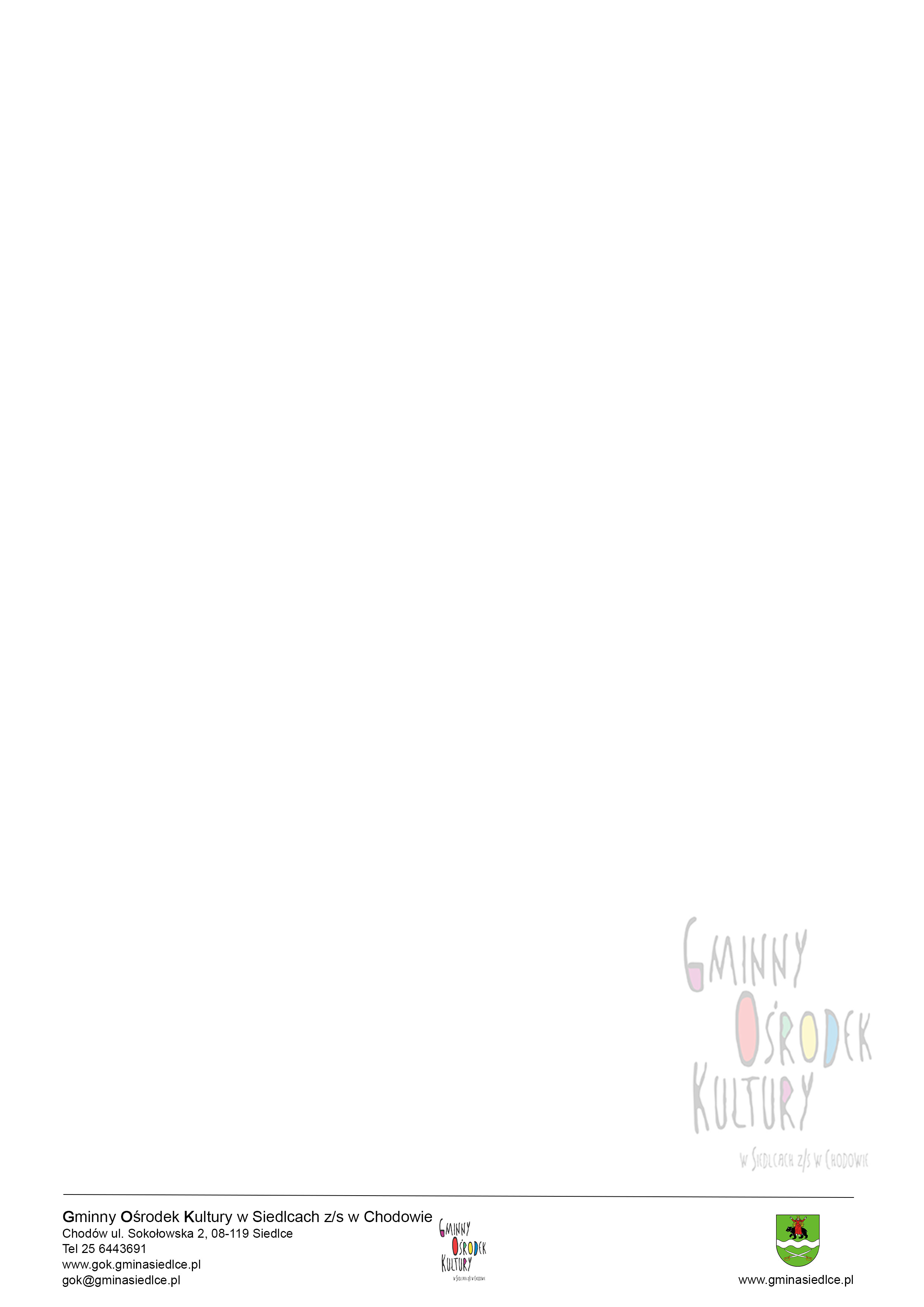 